Conceptual art, sometimes called Conceptualism, is art in which the concept or idea involved in the work takes priority over a type of traditional philosophy and material concerns. Conceptual photography is a type of photography that illustrates an idea Someone ripping thru paper and seeing the world 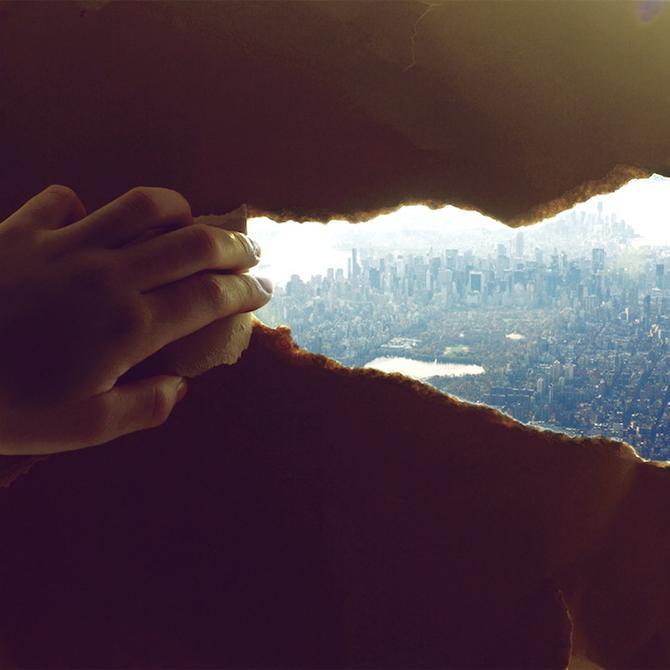 a horse that has no legs has a shadow that appers to make out the horse with legs and it standing up.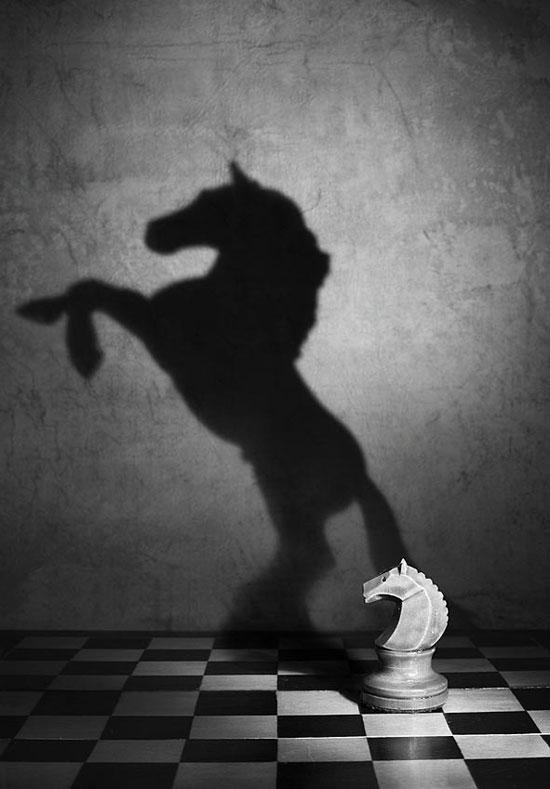 someone in space with lights lighting them up.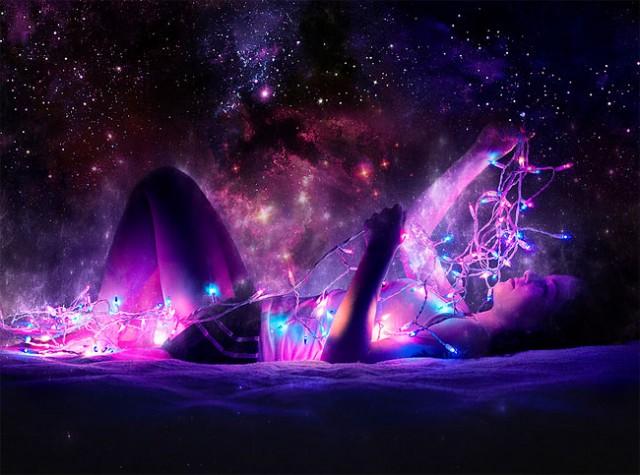 